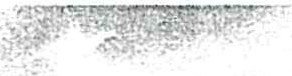 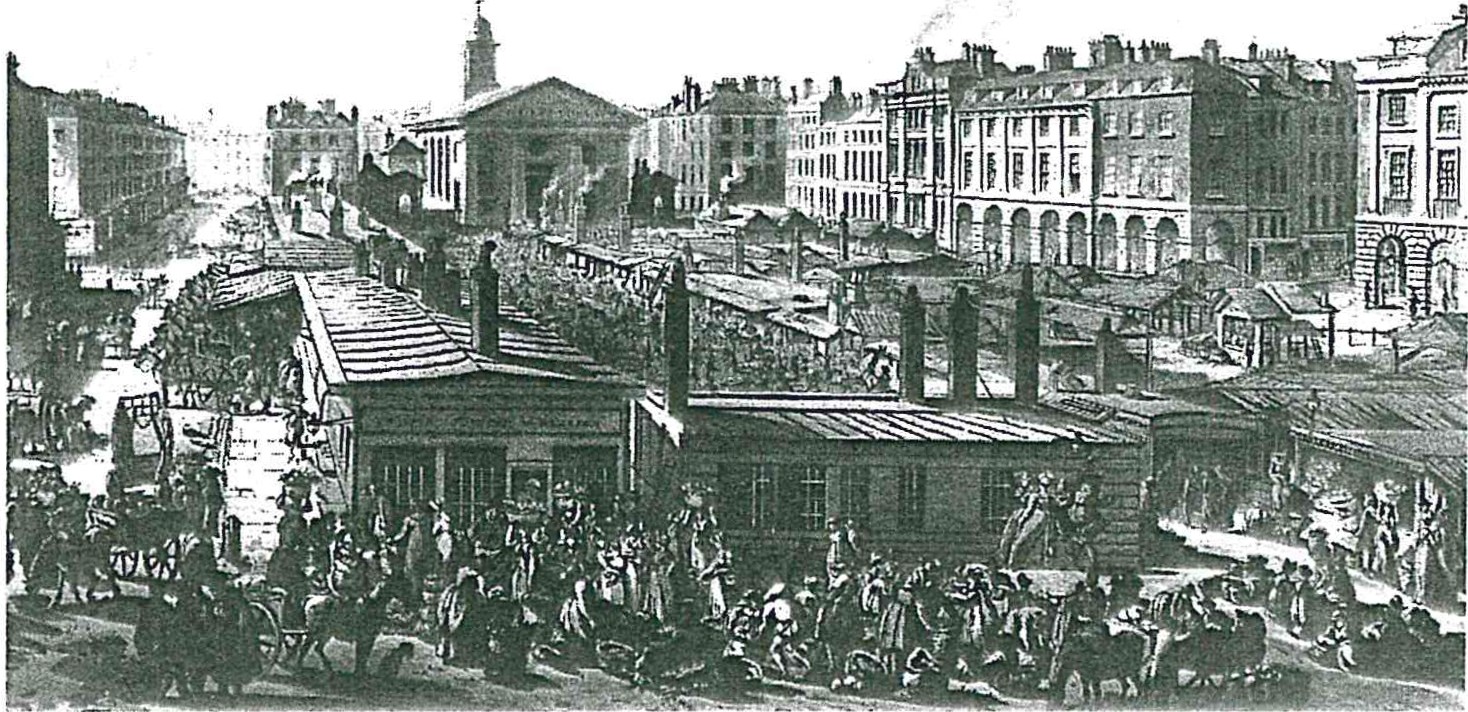 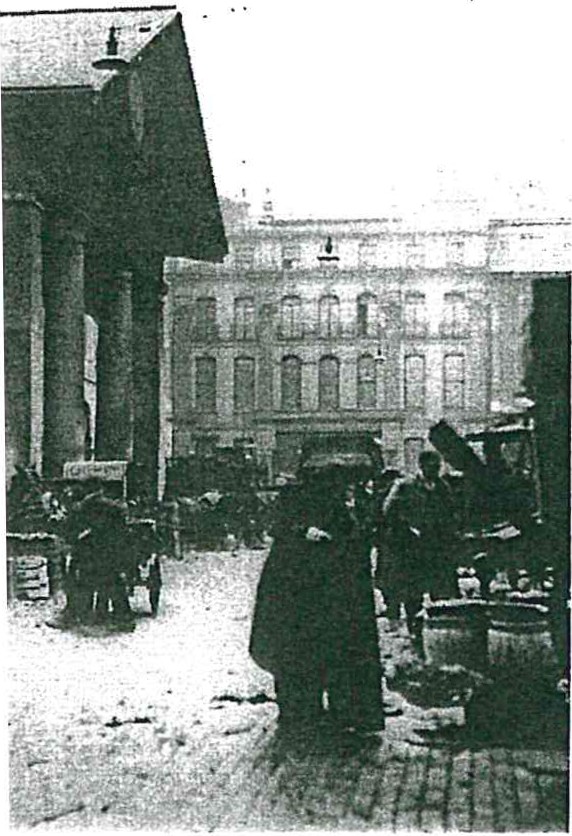 T GARDEN OVER THE CENTURIES, M TOP: ETCHING  BY THOMAS  ROW-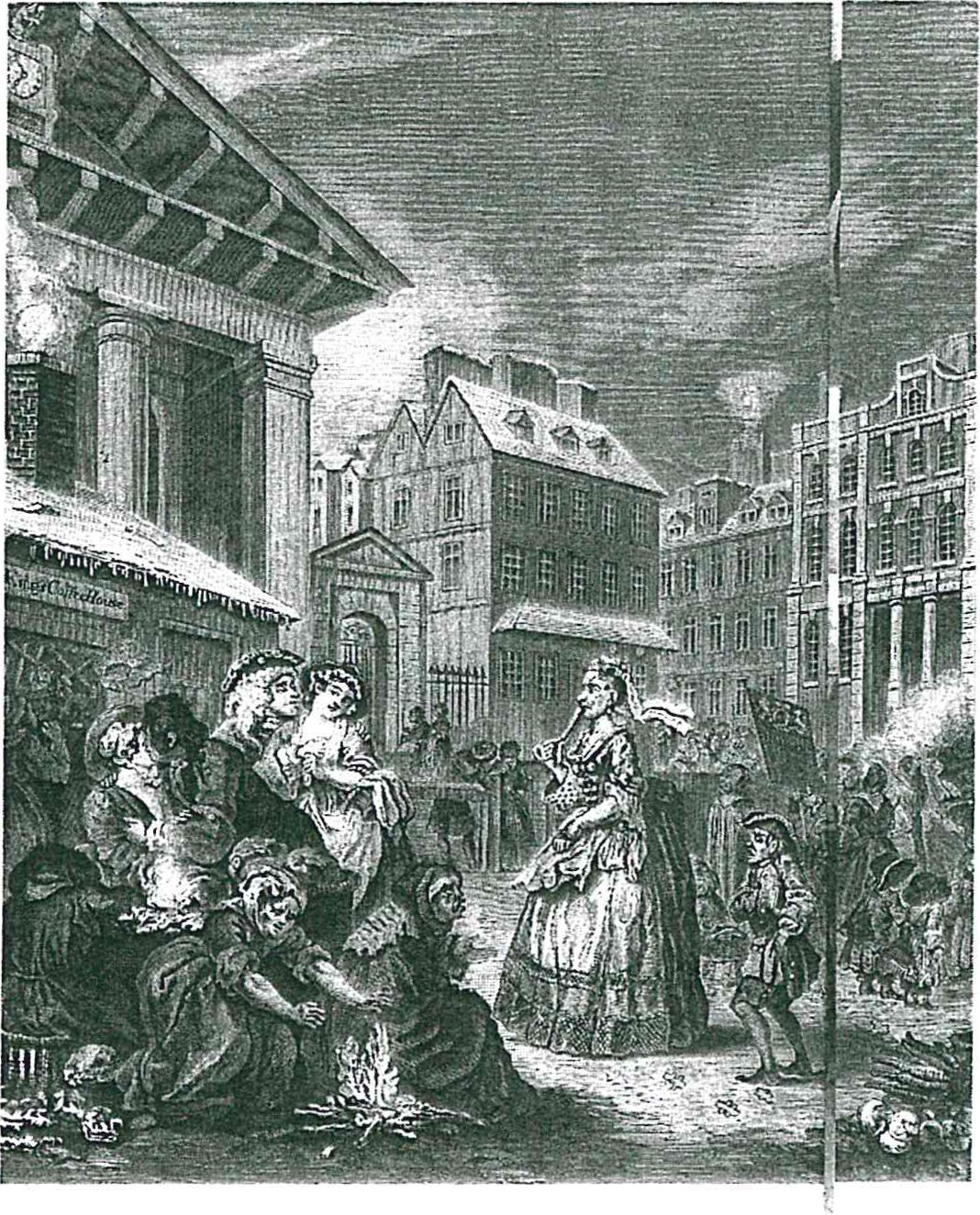 /ING THE' MARKETS IN 1811; ENGRAVING OGARTH, 1720; PHOTOGRAPH c.1905 TTY).'OR  FLOWER  GIRL" FROM AN ALPHABETJOLSON. 1898 (PUNCH & JUDY INC).Liza's· LondonBY  D ENiS J OHNSTONThe city of London is really a group of cities that have grown together like an organism, through the energy of unfettered capitalism. In  the  first  century  BC,  Julius  Caesar  described  an affiu­ ent and well-organized tribal society that he found there on the marshy banks of the lower Thames. A century later the Romans founded Londinium on the same site, and it quickly became a thriv­ ing centre of trade. The city did not wither after the Romans left, but remained a vibrant commercial centre, miraculously surviving several sporadic cycles of plague and fire. In his landmark "biography" of London published in 2000, Peter Ackroyd notes that London "is per­ petually rising from flame and ruin. Indeed it has been defined throughout its history by such resurrections ." The most famous of these, of course, came after the Great Fire of 1666, on the ashes of which  the  present  city arose. The Great  Fire ironicallybrought great benefits : it ,put a stop to a devastating plague, made way  for much-needed  urban  renewal,  and gave birth to one of London's most famous landmarks, St Paul's Cathe­ dral. Pygmalion  begins  in  the  portico  of another  St Paul's, however: a small but picturesque church in Covent Garden. Originally  a  convent  garden  of  the  Benedictines  of Westminster Abbey,  Covent  Garden  began  its rise  to fame as  part  of  an  early  experiment  in  suburban  development. In 1630, a time when  the cities of London and Westminster were  beginning  to  grow  together,  the  property's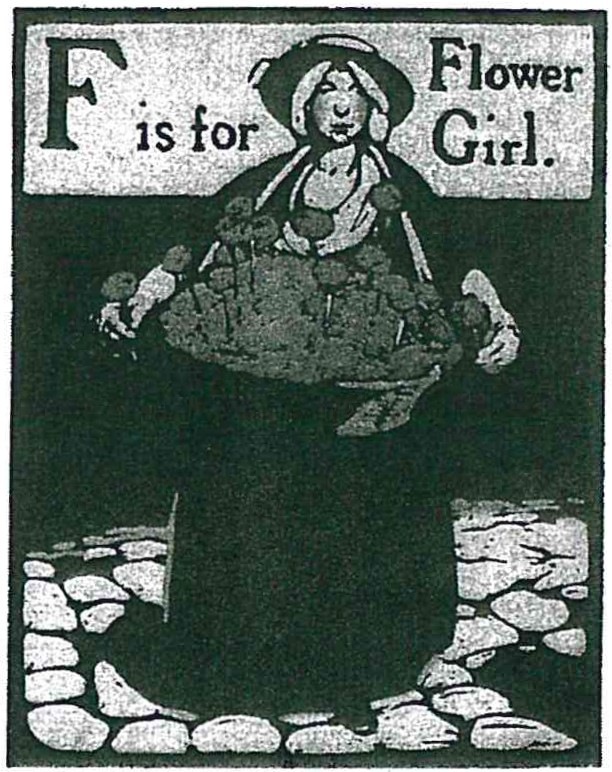 ·post-Reformation owner, the Earl of Bedford, commissioned the Royal Surveyor to design what was to be the first of London's many residential squares. It was bounded on the east by Bedford's own garden wall and on the west by a modest church, designed with a distinctive portico of Tus­ can  columns  that ' was  unique  in  Europe  at thetime. In 1670 the estate obtained a charter to establish a fruit, vegetable  and flower market in the square, and Covent Garden quickly °became the most famous market in Britain, perhaps in the world. Soon it was also the site of one of London's most celebrat­-ed theatres, which from the mid-nineteenth century became the English home of Italian opera. Covent Garden's church had a theatrical flavour too: its designer Inigo Jones was n English pioneer in scne design as well as architecture, and his St Paul's holds the earthly remains of such stage luminaries as playwright William Wycherley and actress Ellen Terry. Perhaps Shaw chose to begin his Pygmalion here as a sly allusion to Covent,,.._ Garden's eminence in  theatre  as well as commerce;  more likely, however,  he just  wanted a place where a couple of English  toffs might be forced to talk to a Cockney flower-girl long enough  to get his story underway.Between 1800 and 1900, the population of London grew from 1 million to 6.5 million, leading to an incredible disparity between the city's rich and its poor. Living con­ ditions were often appalling, a theme which G8S explored in his first play Widowers' Houses. It is no.wonder that many Londoners preferred to be out amid the exhilarating activity of the city's streetscape than home in the gloom of their tiny lodgings. The streets and markets outside were alive with bustling humanity: an 1870 report places the num­ ber of London street-vendors at 40,000 - including dustmen and flower girls - selling an incredible array of merchandise and services. The noise in the main streets must have been overwhelming , as the hawkers' cries mingled with the sound of horses' hoovesand iron wheels on srone pavement. The smell must have been over­ whelming too, especially in fetid slums reeking of human and animal waste, as suggested in such street names as Fowle Lane and Stinking Alley. The stench of the slums on a rainy morning, wrote  one 19th-century urban traveller, "is enough to knock down a  bullock."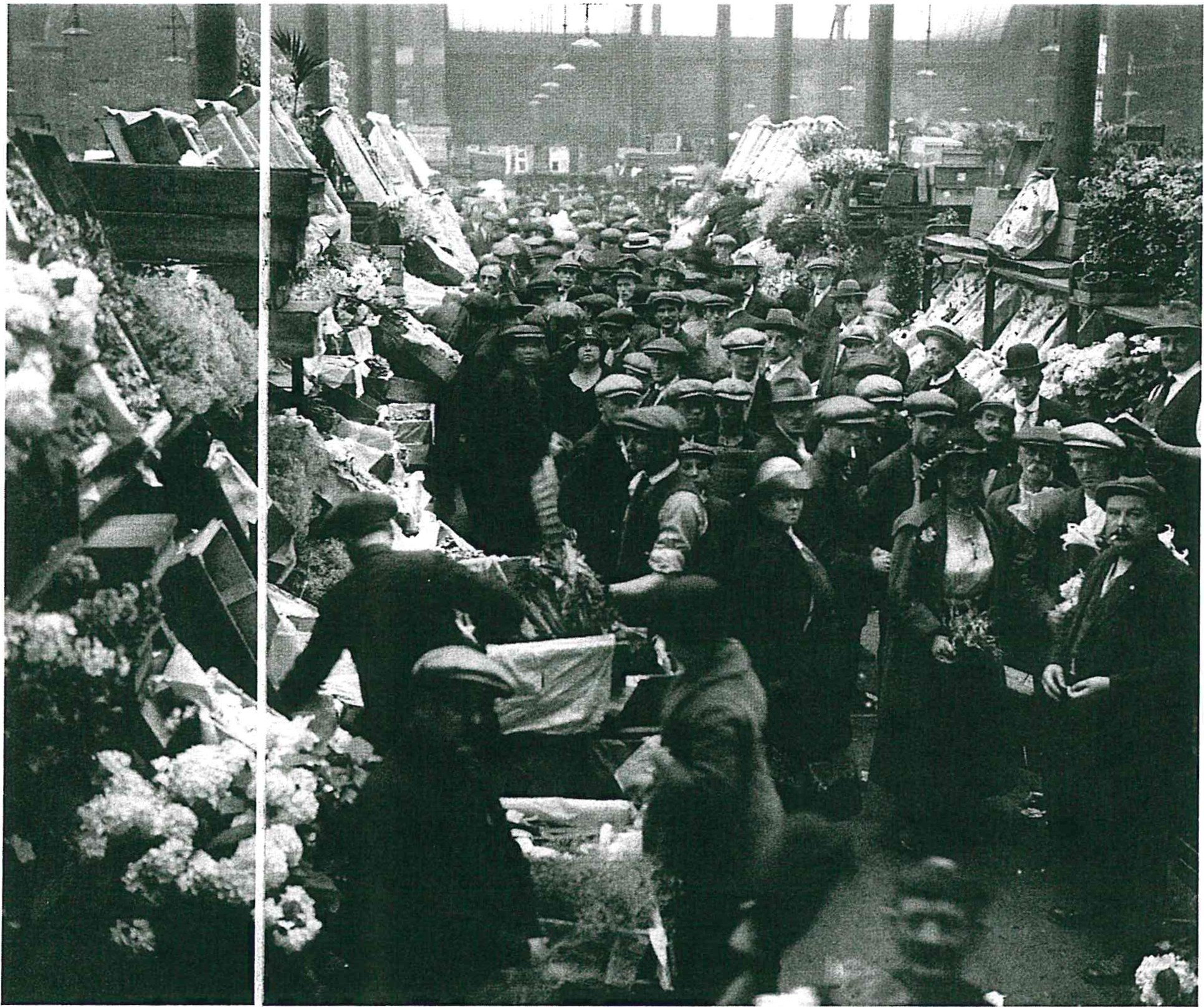 With the explosive growth of Victorian London came a commen­ surate growth in the commercial activity of Covent Garden, the fruit­ basket of the Empire. It was said that you could find pineapples in Co­ vent Garden any day of the year, more readily than you could find them in the countries in which they grew. Flower girls like Liza Doolittle would . come to Covent Garden in the early morning, have  breakfast  and  a gossip at a tea-cart, and buy cheap fresh-cut  flowers  after  the florist shops had picked chem over. Shaw makes it clear that Liza's London revolves around Covent Garden. He cells us chat she was born in the slums of Lisson Grove, about a kilometer northwest of here, and lives   in a single shabby room off Drury Lane a few blocks to the east. We learn that she spends her days selling flowers at Tottenham Court Road  a few blocks to the north, and her evenings back in Covent Garden waiting for a last burst of customers to emerge from the .theatre."It's real,  the life of the street," Higgins hisses at Eliza in their final scene  together,  and  he  compares  her  to  the  discarded  vegetables  that would  have  been  constantly  underfoot  in  Covent  Garden.  Unlike  Hig- · gins'  world  of  inherited  wealth   and  privilege,   the  street-vendor's  life was "real" in the capitalist commercial sense, with  investment,  profit  and loss; and in  the Edwardian  world  that predated  the  British welfare  state, there  were  real  consequences  of hunger  and  cold  if you  couldn't  afford to  buy  food,  clothing  and  shelter.  Still,  Eliza  was  better  off  than  many thousands  of others:  she had  a room,  ;he  had  her  youth,  and she had ambition  and  talent  that  enabled  her  to seize opportunities  that  hap­ pened  along.In Pygmalion Henry Higgins creates an entirely new person our of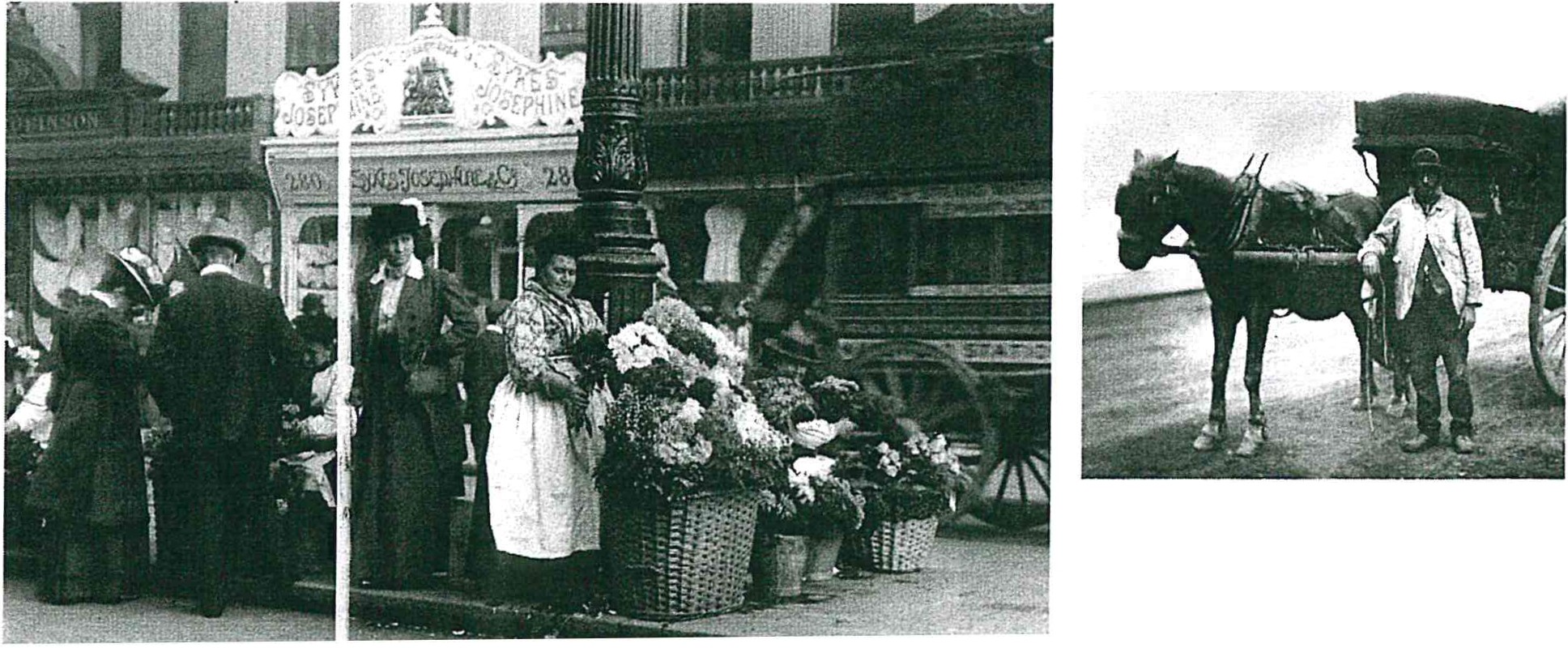 the  promising  clay  of  Eliza  Doolittle.  In  his  own  life  the  upstart  Shaw played both Higgins and Eliza, creator and creation, transforming himself from  a  superfluous  poorly-educated  Irish  immigrant  (there  were  more Irish  in London  than  there were  in Dublin)  into a journalist,  wit, polit­ ical reformer,  and one of history's greatest dramatists.  A Londoner  him­ self, GBS knew  Eliza's London  extremely well, and the place-names  that trip  off his  characters'  tongues - Selsey,  Hoxton,  Hanwell,  Earl's Court, Lisson  Grove - would  have  held  instantly  recognizable  connotations  for his  audience.  Late-Victorian  London  was  one  of  the  few  places  in  the world  where  one  could  make  the  startling  transformation  in  one's own life that Mr Shaw and Miss Doolittle did. It was a world soon to be trans-­ formed  in  its  turn,  shaken  to  the  core  by  the  plague  of  two  European wars and the flames of the Blitz, before building itself anew - again - atop its own ashes.DENIS JOHNSTON IS AUDIENCE OUTREACH DIRECTOR FOR THE SHAW FESTIVAL, AND HAS  COMPILEDAND EDITED OUR HOLJSF PROC:RAMMS:<;  S:-nD T S:  DAC::T  C"I C\/Ct..l VC A DC   UC DC:rlr'.O.ITIV .,-,.. .. ,...non,,.........